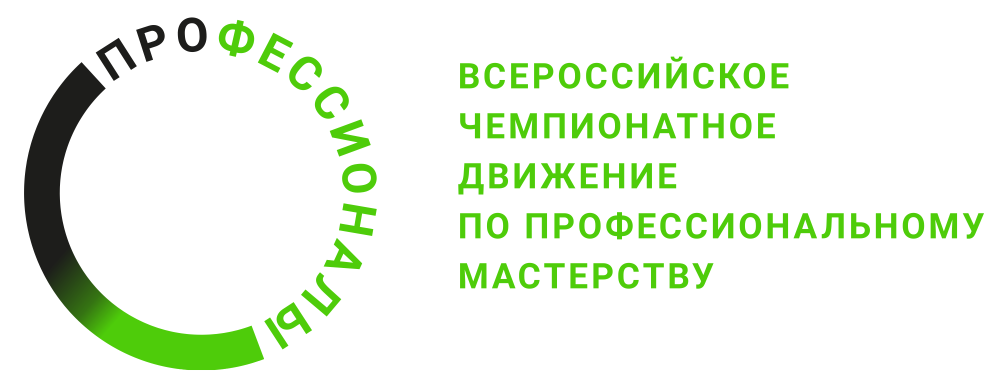 Инструкция по охране трудакомпетенция «Добыча нефти и газа»(наименование этапа) Чемпионата по профессиональному мастерству «Профессионалы» в 20_ г.____2024 г.Содержание1. Область применения1.1 Настоящие правила разработаны на основе типовой инструкции по охране труда с учетом требований законодательных и иных нормативных правовых актов, содержащих государственные требования охраны труда, правил по охране труда при выполнении работ на кустовой площадке и предназначена для участников Чемпионата по профессиональному мастерству «Профессионал».1.2 Выполнение требований настоящих правил обязательны для всех участников Чемпионата по профессиональному мастерству «Профессионал» (далее Чемпионат) компетенции «Добыча нефти и газа». 2. Нормативные ссылки2.1 Правила разработаны на основании следующих документов и источников:2.1.1 Трудовой кодекс Российской Федерации от 30.12.2001 № 197-ФЗ.2.1.2 ФГОС 21.02.01 Разработка и эксплуатация нефтяных и газовых месторождений от 12.05.2014, N 482, приказ Минобрнауки России2.1.3 Правила по охране труда при работе с инструментом и приспособлениями, Приказ Министерства труда и социальной защиты Российской Федерации от 27.11.2020, №835н. \2.1.4Приказ Ростехнадзора от 15.12.2020 N 534 (ред. от 19.01.2022) "Об утверждении федеральных норм и правил в области промышленной безопасности "Правила безопасности в нефтяной и газовой промышленности" (Зарегистрировано в Минюсте России 29.12.2020 N 61888)2.1.5 Правила по охране труда при эксплуатации электроустановок, Приказ Минтруда от 15.12.2020 № 903н.3. Общие требования охраны труда3.1 К выполнению конкурсного задания по компетенции «Добыча нефти и газа» допускаются участники Чемпионата, прошедшие медицинский осмотр, вводный инструктаж по охране труда, инструктаж на рабочем месте, обучение и проверку знаний требований охраны труда, имеющие справку об обучении (или работе) в образовательной организации (или на производстве) по профессии Разработка и эксплуатации нефтяных и газовых месторождений, профессиональные навыки по работам на нефтяных месторождениях и имеющие необходимые навыки по эксплуатации нефтепромыслового оборудования.3.2 Участник Чемпионата обязан:3.2.1 Выполнять только ту работу, которая определена его ролью на Чемпионате.3.2.2 Правильно применять средства индивидуальной и коллективной защиты.3.3.3 Соблюдать требования охраны труда.3.3.4 Немедленно извещать экспертов о любой ситуации, угрожающей жизни и здоровью участников Чемпионата, о каждом несчастном случае, происшедшем на Чемпионате, или об ухудшении состояния своего здоровья, в том числе о проявлении признаков острого профессионального заболевания (отравления).3.3.5 Применять безопасные методы и приёмы выполнения работ и оказания первой помощи, инструктаж по охране труда.3.3 При выполнении работ на участника Чемпионата возможны воздействия следующих опасных и вредных производственных факторов:- поражение электрическим током;- падение с высоты;- повышенные уровни шума и вибрации на рабочих местах;- физические и нервно-психические перегрузки;- падающие предметы (элементы оборудования) и инструмент.3.4 Все участники Чемпионата (эксперты и конкурсанты) должны находиться на площадке в спецодежде, спецобуви и применять средства индивидуальной защиты:специализированная спецодежда предназначенная;специализированная обувь с металлическим наконечником;каска, очки защитные;перчатки полимерные, перчатки диэлектрические;респиратор;3.5 Участникам Чемпионата необходимо знать и соблюдать требования по охране труда, пожарной безопасности, производственной санитарии.3.6 При выполнении работ участниками Чемпионата должны выполняться требования пожарной безопасности. 3.7. Конкурсные работы должны проводиться в соответствии с технической документацией задания Чемпионата.3.8 При выполнении конкурсного задания конкурсант должен знать: различные виды нефтепромыслового оборудования;устройство и принцип действия обслуживаемого оборудования;правила пользования инструментами;правила эксплуатации электрозащитных средств; правила безопасной работы с инструментом и приспособлениями; инструкцию по оказанию первой помощи; уметь оказывать первую помощь пострадавшим. 3.9. Участники обязаны соблюдать действующие на Чемпионате правила внутреннего распорядка и графики работы, которыми предусматриваются: время начала и окончания работы, перерывы для отдыха и питания и другие вопросы использования времени Чемпионата. 3.10. В случаях травмирования или недомогания необходимо прекратить работу, известить об этом экспертов и обратиться в медицинское учреждение.3.11. Лица, не соблюдающие настоящие Правила, привлекаются к ответственности согласно действующему законодательству.4. Требования охраны труда перед началом работы4.1 Перед началом выполнения работ конкурсант обязан:надеть спецодежду, спецобувь установленного образца;подготовить необходимые средства индивидуальной защиты;получить задание на выполнение работы;осмотреть и подготовить свое рабочее место, убрать все лишние предметы, не загромождая при этом проходов; убедиться, что вблизи места нет посторонних лиц;подготовить инструмент, оборудование и технологическую оснастку, необходимые при выполнении работ, проверить их исправность и соответствие требованиям безопасности;4.2 Конкурсант не должны приступать к работе при следующих нарушениях требований безопасности:отсутствии или специальной одежды и обуви, а также других средств индивидуальной защиты;отсутствии или неисправности заземления;4.3 Конкурсанту запрещается приступать к выполнению конкурсного задания при обнаружении неисправности инструмента или оборудования. О замеченных недостатках и неисправностях нужно немедленно сообщить техническому эксперту и до устранения неполадок к конкурсному заданию не приступать.5. Требования охраны труда во время работы5.1 При выполнении конкурсных заданий конкурсанту необходимо соблюдать требования безопасности при использовании инструмента и оборудования.5.1.1Запрещается работать без средств индивидуальной защиты.5.1.2Запрещается использовать инструмент, дающий искры.5.2 Запрещается работать неисправным инструментом. 5.3 Запрещается при открытии и закрытии запорных устройств стоять на против штока.5.4 Запрещается спускаться с высоты, не используя три точки опоры.5.5 Запрещается производить обслуживание оборудования, не отключенного от источников питания и давления.5.6 Запрещается проводить ремонтные работы при работе движущихся механизмов5.7 При выполнении конкурсных заданий:необходимо быть внимательным, не отвлекаться посторонними разговорами и делами, не отвлекать других участников;соблюдать правила эксплуатации оборудования, механизмов и инструментов, не подвергать их механическим ударам, не допускать падений;поддерживать порядок и чистоту на рабочем месте;рабочий инструмент располагать таким образом, чтобы исключалась возможность его скатывания и падения;выполнять конкурсные задания только исправным инструментом.5.8 При выходе из строя инструмента или оборудования необходимо прекратить выполнение конкурсного задания и сообщить об этом техническому эксперту.6. Требования охраны в аварийных ситуациях6.1 При обнаружении неисправности в работе электрических устройств, находящихся под напряжением (повышенном их нагреве, появления искрения, запаха гари, задымления и т.д.), участнику следует немедленно сообщить о случившемся Экспертам. Выполнение конкурсного задания продолжить только после устранения возникшей неисправности.6.1.1 В случае возникновения у участника плохого самочувствия или получения травмы сообщить об этом эксперту.6.1.2 При поражении участника электрическим током немедленно отключить электросеть, оказать первую помощь (самопомощь) пострадавшему, сообщить Эксперту, при необходимости обратиться к врачу.6.2 При несчастном случае или внезапном заболевании необходимо в первую очередь отключить питание электрооборудования, сообщить о случившемся Экспертам, которые должны принять мероприятия по оказанию первой помощи пострадавшим, вызвать скорую медицинскую помощь, при необходимости отправить пострадавшего в ближайшее лечебное учреждение.6.3При обнаружении очага возгорания на конкурсной площадке необходимо любым возможным способом постараться загасить пламя в "зародыше" с обязательным соблюдением мер личной безопасности. 6.4 В случае возникновения пожара:6.4.1 При возникновении пожара необходимо немедленно оповестить Главного эксперта и экспертов. При последующем развитии событий следует руководствоваться указаниями Главного эксперта или эксперта, заменяющего его. Приложить усилия для исключения состояния страха и паники.6.4.2 При возгорании одежды попытаться сбросить ее. Если это сделать не удается, упасть на пол и, перекатываясь, сбить пламя; необходимо накрыть горящую одежду куском плотной ткани, облиться водой, запрещается бежать - бег только усилит интенсивность горения6.4.2В загоревшемся помещении не следует дожидаться, пока приблизится пламя. Основная опасность пожара для человека - дым. При наступлении признаков удушья лечь на пол и как можно быстрее ползти в сторону эвакуационного выхода..7. Требования охраны труда по окончании работы7.1 После окончания работ каждый конкурсант обязан:отключить электрические приборы, оборудование, инструмент и устройства от источника питания.;привести в порядок рабочее место, собрать инструмент и убрать в отведенные для его хранения места;снять и убрать спецодежду, средства индивидуальной защиты в предназначенные для хранения места;вымыть руки с мылом и при необходимости принять душ;сообщить техническому эксперту о всех недостатках, замеченных во время работы, и принятых мерах по их устранению.